
Miguel Rios 
En el parque 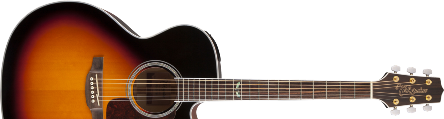 Intro:Estrofa 1:   REm   Cae lentamente el sol,   LA7                     LAm               SIb   mientras que la ciudad, se difumina en mi vida.     DO                         MI         FA   Vuelvo a encontrar la paz, que el día me negó,        SIb               SOLm           LA7   y la hierba a mis pies       me dice "pronto vendrá".Estrofa 2:   REm   Te veo aparecer,       LA7                   LAm               SIb      envuelta en el color, dulce que mana la tarde.     DO                MI         FA      Recobro tu calor, que el día me robó,       SIb            SOLm             LA7    REm      y susurro al oído       "te quiero amor".Estribillo 1:         SIb   En el parque          DO                      LAm   la armonía del momento se hace luz         RE7                      SIb   nos regala una sonrisa el firmamento          DO                   FA   y la puesta de sol se hace amor.Estribillo 2:         SIb   En el parque          DO                         LAm   cuando salgan las estrellas te amaré          RE7                       SIb   y la alfombra de la hierba nos dirá          SOLm       LA7   "bienvenidos al hogar".Estrofa 3:   REm   La noche nos fundió   LA7                    LAm                      SIb       hizo un cuerpo de dos, que triste que exista el día.   DO                  MI     FA    Volver a la ciudad, apartarme de ti,         SIb              SOLm         LA7  REm        hasta que caiga el sol      no te veré.Estribillo 3:         SIb   En el parque          DO                         LAm   cuando salgan las estrellas te amaré         RE7                      SIb      y la alfombra de la hierba nos dirá           SOLm       LA7   "bienvenidos al hogar".Estribillo 4:         SIb   En el parque          DO                      LAm   la armonía del momento se hace luz         RE7                      SIb      y nos dice su sonrisa el firmamento          SOLm       LA7   "bienvenidos al hogar".Fin: